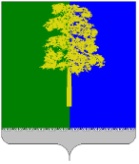 Муниципальное образование Кондинский районХанты-Мансийского автономного округа – ЮгрыАДМИНИСТРАЦИЯ КОНДИНСКОГО РАЙОНАПРОТОКОЛ №1заседания Совета по содействию занятости населенияот 30 мая 2017 года                                                                 пгт. МеждуреченскийПредседательствовал:Присутствовали:члены Совета по содействию занятости населения:О ситуации на рынке труда в районе и ходе реализации мероприятий государственной программы Ханты-Мансийского автономного округа - Югры «Содействие занятости населения в Ханты-Мансийском автономном округе - Югре на 2016 – 2020 годы», направленных на содействие занятости населения в 2017 году, и создании администрациями поселений Кондинского района и подведомственными им учреждениями временных рабочих мест для безработных граждан, зарегистрированных в КУ ХМАО-Югры «Междуреченский центр занятости населения» (В.Н. Черновасиленко, Н.Ю. Максимова, С.Г.Ермаков, А.А.Тагильцев, Е.В.Белослудцев, И.П.Нагибина) Решили:Информацию директора КУ ХМАО – Югры «Междуреченский центр занятости населения»  В.Н. Черновасиленко  принять к сведению.Администрации Кондинского района совместно с КУ ХМАО-Югры «Междуреченский центр занятости населения» подготовить обращение в Департамент труда и занятости населения ХМАО-Югры об увеличении размера субсидии на организацию собственного дела  в рамках мероприятий государственной программы Ханты-Мансийского автономного округа - Югры «Содействие занятости населения в Ханты-Мансийском автономном округе - Югре на 2016 – 2020 годы»Срок исполнения: июль 2017 годаРекомендовать главам городских и сельских поселений:довести до сведения работодателей, заключивших с КУ ХМАО-Югры «Междуреченский центр занятости населения»   договора о сотрудничестве по организации временных рабочих мест (общественные работы),  о необходимости осуществления трудоустройства граждан на полную ставку с целью 100%-ного освоения финансирования по заключенным договорам.Срок исполнения: до 01.07.2017 годанаправить бюджетные средства, полученные в результате проведения мероприятий по оптимизации расходов бюджета в 2017 году,  на софинансирование мероприятий по содействию занятости населения в рамках заключенных договоров с КУ ХМАО-Югры «Междуреченский центр занятости населения» о сотрудничестве по организации временных рабочих мест (общественные работы), в части трудоустройства граждан на полную ставку.Срок исполнения: в течение 2017 годаОтметить:неэффективность работы глав городских и сельских поселений (за исключением СП Леуши) по исполнению поручения, указанного в пункте 2  протокола рабочего совещания по исполнению полномочий по дорожной деятельности поселениями Кондинского района от 14-20 марта 2017 года, в части проведения работы с предприятиями, индивидуальными предпринимателями, с которыми заключены (будут заключены) договоры на содержание и ремонт дорог по заключению договоров  с КУ ХМАО-Югры «Междуреченский центр занятости населения» по созданию временных рабочих мест для безработных граждан;по состоянию на 26 мая 2017 года создано всего 6 рабочих мест в сп. Леуши (ООО «КАТО» - 4 рабочих места, ООО «КСУ «Стройинвест» - 2 рабочих места);в  гп. Кондинское объявлен аукцион по устройству тротуарной плитки, по итогам которого (после 08.06.2017 года) победителю будет направлено предложение о необходимости создания временных рабочих мест;в с.п. Шугур ООО «Карымское строительно-коммунальное предприятие» планирует в июне 2017 года создать временные рабочие места для 2 безработных граждан. Администрации сельского поселения Леуши организовать встречу с работодателями, осуществляющими деятельность на территории сельского поселения Леуши, с участием  КУ ХМАО-Югры «Междуреченский центр занятости населения» с целью информирования о мероприятиях государственной программы ХМАО-Югры «Содействие занятости населения в Ханты-Мансийском автономном округе - Югре на 2016 – 2020 годы».Срок исполнения: июнь 2017 года1.5  Комитету экономического развития администрации Кондинского района направить в адрес руководителей, осуществляющих подрядные работы по государственным и муниципальным контрактам на территории района, письма с предложением заключить соглашение с КУ ХМАО-Югры «Междуреченский центр занятости населения» о создании временных рабочих мест для безработных граждан.Срок исполнения: до 01.07.2017 годаО прогнозе потребности в 2017 году трудовых ресурсов из числа несовершеннолетних граждан в возрасте от 14 до 18 лет на сельскохозяйственные работы в крестьянско-фермерские хозяйства (С.П. Кулиниченко, С.И. Непомнящих, Н.Ю. Максимова)Решили:Принять к сведению информацию председателя комитета несырьевого сектора экономики и поддержки предпринимательства администрации Кондинского района  С.П. Кулиниченко и начальника отдела молодежной политики администрации Кондинского района С.И. Непомнящих.Комитету несырьевого сектора экономики и поддержки предпринимательства администрации Кондинского района разработать памятку о соблюдении требований трудового законодательства и законодательства по охране труда в отношении несовершеннолетних граждан в возрасте от 14 до 18 лет, задействованных в сельскохозяйственных работах, и ознакомить под роспись глав крестьянско-фермерских хозяйств.Срок исполнения: до начала сельскохозяйственных работ в 2017 годуУправлению образования администрации Кондинского района обеспечить контроль за соблюдением главами фермерских хозяйств требований трудового законодательства и законодательства по охране труда при привлечении учащихся общеобразовательных организаций на сельскохозяйственные работы в крестьянско-фермерские хозяйства.Срок исполнения: в ходе проведения  сельскохозяйственных работ в 2017 годуОтделу молодежной политики администрации Кондинского района согласовать с главами городских и сельских поселений Кондинского района и утвердить руководителями учреждений календарный график работ молодежных трудовых отрядов главы Кондинского района, молодежных трудовых отрядов, лагерей труда и отдыха дневного пребывания. Срок исполнения: до 09 июня 2017 годаО  прогнозе трудоустройства выпускников 2017 года бюджетного учреждения профессионального образования ХМАО-Югры «Междуреченский агропромышленный колледж» (Т.А. Пшеницына, Н.Ю. Максимова, В.Н. Черновасиленко)Решили:Принять к сведению информацию заместителя директора бюджетного учреждения профессионального образования ХМАО – Югры «Междуреченский агропромышленный колледж» Т.А. Пшеницыной.Бюджетному учреждению профессионального образования ХМАО-Югры «Междуреченский агропромышленный колледж» активизировать работу среди учащихся колледжа по информированию о работе с сетью информационных ресурсов, представляющих актуальные сведения о потребности в кадрах. Срок исполнения: в течение учебного периодаКУ ХМАО-Югры «Междуреченский центр занятости населения»  информировать учащихся бюджетного учреждения профессионального образования ХМАО-Югры «Междуреченский агропромышленный колледж» об участии в мероприятиях государственной программы Ханты-Мансийского автономного округа – Югры «Содействие занятости населения в Ханты-Мансийском автономном округе – Югре на 2014-2020 годы» в части организации стажировки выпускников учреждений  профессионального образования в возрасте от 18 до 25 лет.	Срок исполнения: в течение учебного периодаКомитету несырьевого сектора экономики и поддержки предпринимательства администрации Кондинского района внести изменения в порядок предоставления субсидий субъектам малого и среднего предпринимательства и организациям, образующим инфраструктуру поддержки субъектов малого и среднего предпринимательства, утвержденный постановлением администрации Кондинского района от 21 ноября 2016 года №1783 «О муниципальной программе Кондинского района «Развитие малого и среднего предпринимательства в Кондинском районе на 2017-2020 годы», в части дополнения условием для получения субсидии «на созданные постоянные рабочие места преимущественно трудоустраивать выпускников бюджетного учреждения профессионального образования «Междуреченский агропромышленный колледж».Срок исполнения: до 01 августа 2017 годаОб исполнении  решений протоколов Совета по содействию занятости населения от 05 июля 2016 года №1, 29 ноября 2016 года №2, протокола совещания от 25 января 2017 года о подготовке (дополнительном привлечении) кадров в прогнозном периоде для обеспечения экономики района, потребность, в которых возникает в связи с созданием новых рабочих мест и выходом работников на пенсию  (Т.В. Каспшицкая, Н.Ю. Максимова)Решили:Снять с контроля поручения, предусмотренные:	пунктами 1.2, 1.6, 2.7, 3.2, подпунктом  3.3.1 пункта 3.3 протокола заседания Совета по содействию занятости населения от 05 июля 2016 года №1;	пунктами 1.3, 1.4, 2.2, 2.3, 2.4,  2.5, 2.6, 3.4, 5.3, 5.4 протокола заседания Совета по содействию занятости населения от 29 ноября 2016 года №2.Снять с контроля поручения, предусмотренные пунктами 3, 4, 6, 7, 8, 12, 13, 14, 17  плана мероприятий по реализации резолюции форума «Рынок труда и политика занятости Кондинского района: состояние и перспективы развития», утвержденного  распоряжением администрации района от 30 мая 2016 года № 338-р.Снять  с контроля поручения, предусмотренные пунктами 1.1, 1.2, 1.4, 1.5, 2.2, 3.3.  протокола совещания от 25 января 2017 года о подготовке (дополнительном привлечении) кадров в прогнозном периоде для обеспечения экономики района, потребность, в которых возникает в связи с созданием новых рабочих мест и выходом работников на пенсию.Управлению жилищно-коммунального хозяйства администрации Кондинского района разработать и утвердить план мероприятий по кадровому обеспечению предприятий жилищно-коммунального хозяйства, предусмотрев в мероприятиях плана анализ потребности в кадрах на краткосрочную перспективу (2017 год).Срок исполнения: до 30 июня 2017 года.Управлению образования администрации Кондинского района, управлению культуры администрации Кондинского района, комитету физической культуры и спорта администрации Кондинского района направить в адрес КУ ХМАО-Югры «Междуреченский центр занятости населения» (копию в комитет экономического развития администрации Кондинского района) актуальные сведения о потребности в кадрах на краткосрочную перспективу (2017 год), в том числе и по рабочим профессиям.Срок исполнения:  до 09 июня 2017 года.Председательствующий,заместитель главы района – председатель комитета экономического развития                                                      Н.Ю. МаксимоваНаталья Юрьевна Максимовазаместитель главы Кондинского района – председатель комитета экономического развития, заместитель председателя Совета по содействию занятости населенияСергей Александрович Боенкозаместитель главы Кондинского районаГалина Анатольевна Мостовыхзаместитель главы Кондинского района - председатель комитета по финансам и налоговой политике администрации Кондинского района  Татьяна Вениаминовна КаспшицкаяТатьяна Владимировна Носовазаместитель председателя комитета экономического развития администрации Кондинского районаначальник отдела по труду комитета экономического развития администрации Кондинского районаАнна Анатольевна Сенинаспециалист-эксперт отдела по труду комитета экономического развития администрации Кондинского района, секретарь СоветаНаталья Игоревна Суслованачальник управления образования администрации Кондинского районаСветлана Петровна Кулиниченкопредседатель комитета несырьевого сектора экономики и поддержки предпринимательства администрации Кондинского районаВладимир Николаевич Черновасиленко директор казенного учреждения Ханты-Мансийского автономного округа – Югры «Междуреченский центр занятости населения»Светлана Анатольевна Зубоваисполняющий обязанности начальника управления социальной защиты населения по Кондинскому району Департамента социального развития ХМАО-Югрыприглашенные:Татьяна Анатольевна Пшеницыназаместитель директора бюджетного учреждения среднего профессионального образования Ханты-Мансийского автономного округа – Югры «Междуреченский агропромышленный колледж»Роман Владимирович Велижанцевинспектор по охране общественного порядка отдела Министерства внутренних дел по Кондинскому районуСветлана Ивановна Непомнящихначальник отдела молодежной политики администрации Кондинского районаИрина Петровна Жуковазаместитель председателя комитета по управлению муниципальным имуществом администрации Кондинского районаСергей Григорьевич Ермаковглава городского поселения КуминскийАлександр Александрович Тагильцевглава городского поселения МорткаИрина Петровна Нагибинаначальник организационного отдела администрации сельского поселения Леуши